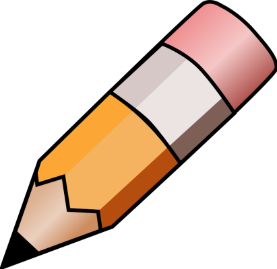 YEAR 2 HOME LEARNING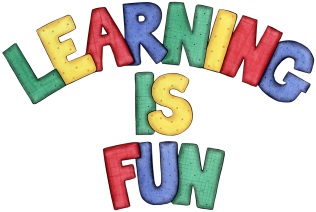 YEAR 2 HOME LEARNINGDate Set14.2.20Date Due26.2.20MathleticsOn Matheletics focus on finding the multiples of 5 and 10.  Also focus on division and finding the inverse of operations and word problems. For example 15 ÷5 = 3 so 3x5=15. If children are confident in the 2, 5 and 10 times tables please start learning the 3, 4 and 6 times tables. If children are secure in all of the above start learning the 7, 8 and 9 times tables.  All activities can be found on matheletics.com. Every child has their username and passwords in their reading records.SpellodromeWritingYour Homework challenge over the holidays is to pretend that you are at a luxurious holiday resort surrounded by a beautiful seaside. You need to either write a letter or design and write a postcard to your friend. In your letter or postcard, you must include: What have you been doing on your holiday?What you have done so far and what you are going to do e.g. take a boat trip, swim with dolphins, go on rides?What has been your favourite part of your holiday?What are the features of the seaside resort and attractions?What can you do at the seaside?You need to write at least a page.Spellings to learn this week keydonkeymonkeychimneyvalleyReadingRecommended daily reading time:KS1 20 minutes.Home Learning ProjectDate Set: 14.2.20                  Date Due: 26.2.20 You can choose which one of the two home learning projects you can complete. You can either:Design your very own seaside resort out of recyclable materials. Think about what you would like at the seaside and some of the features that seaside resorts have.orCreate and make your own musical instrument made from recyclable materials. Greek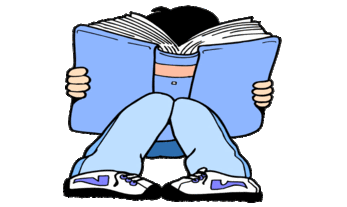 Please go to Greek Class Blog for Greek Home LearningGreek Class - St Cyprian's Greek Orthodox Primary Academy